МЕСТНАЯ АДМИНИСТРАЦИЯ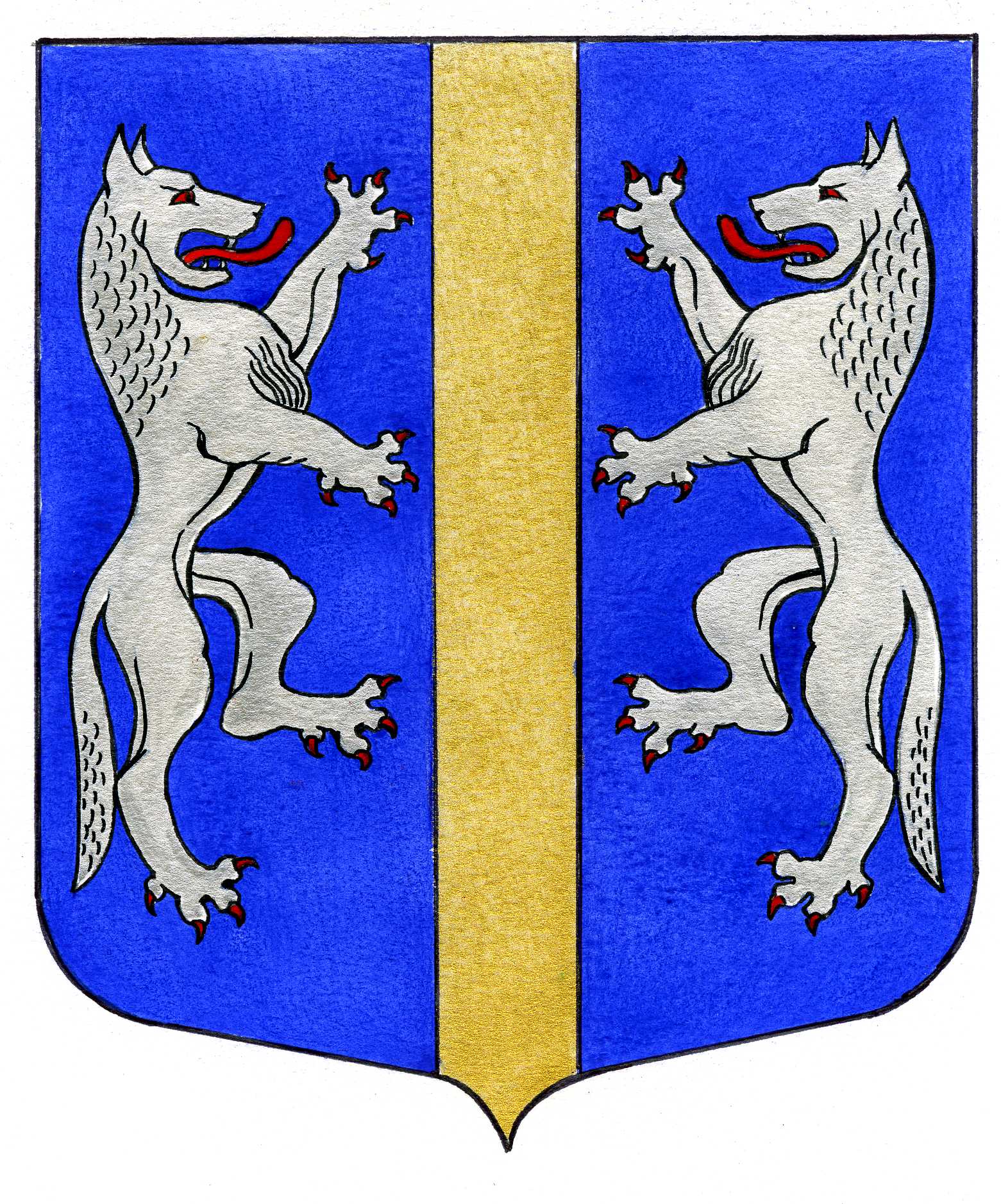 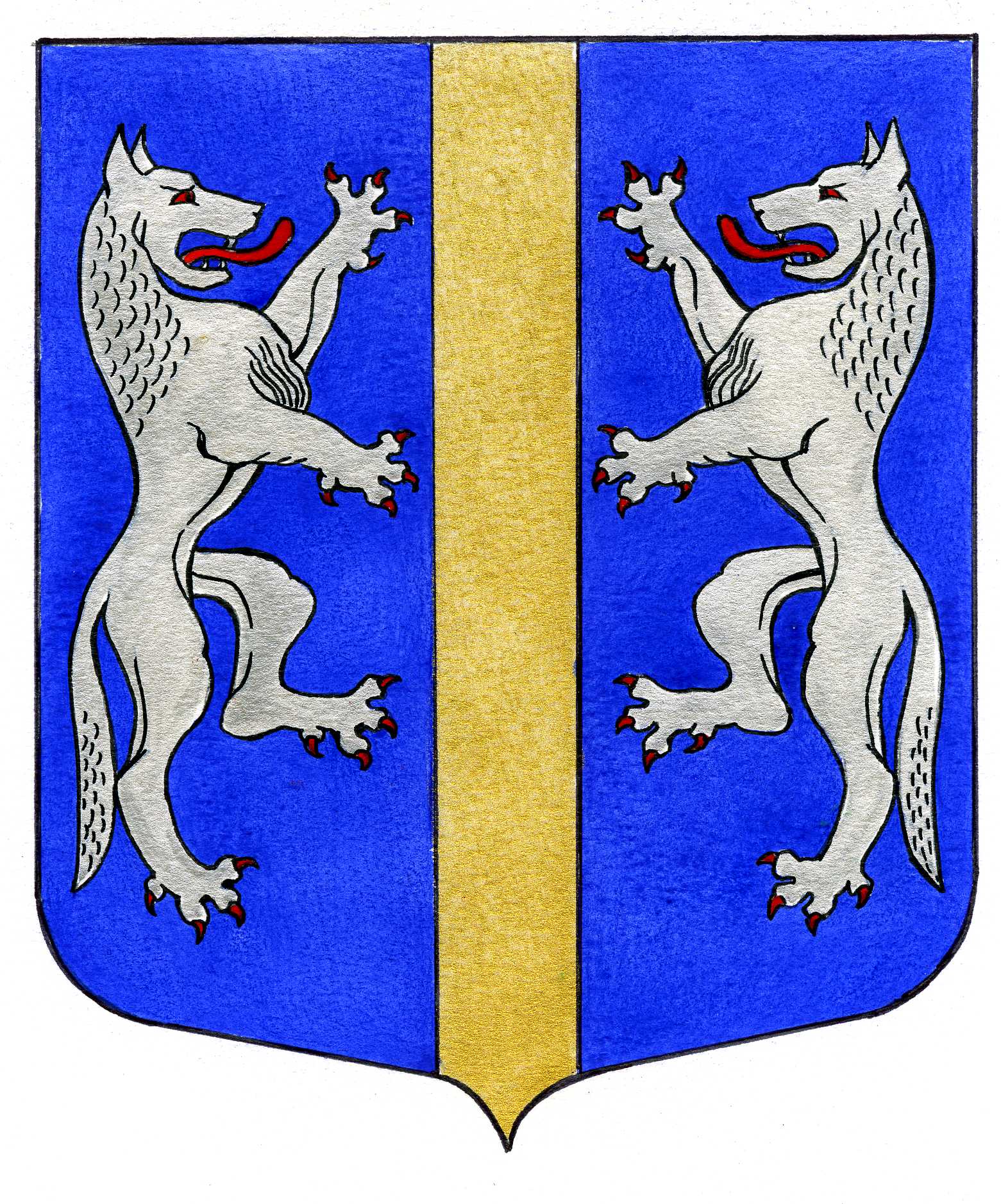 ВНУТРИГОРОДСКОГО МУНИЦИПАЛЬНОГО ОБРАЗОВАНИЯСАНКТ-ПЕТЕРБУРГАМУНИЦИПАЛЬНЫЙ ОКРУГ ВОЛКОВСКОЕ_____________________________________________________________________________ПРОЕКТПОСТАНОВЛЕНИЕ_______.2023                        			                                                                    № __ О признании утратившим силу  постановления Местной Администрации внутригородского муниципального образования Санкт-Петербургамуниципальный округ Волковское от 24.05.2023 № 54 На основании предложения Юридического комитета Администрации Губернатора Санкт-Петербурга от 18.08.2023 № 15-21-1609/23-0-0 и в соответствии с частью 2 статьи 17 Федерального закона от 02.03.2007 № 25-ФЗ                                   «О муниципальной службе в Российской Федерации», Местная Администрация ПОСТАНОВЛЯЕТ:1. Признать утратившими силу постановление Местной Администрации внутригородского муниципального образования Санкт-Петербурга муниципальный округ Волковское от 24.05.2023 № 54 «Об утверждении Положения «О порядке проведения конкурса на замещение вакантных должностей муниципальной службы в Местной Администрации внутригородского муниципального образования     Санкт-Петербурга муниципальный округ Волковское».2. Постановление вступает в силу после его официального опубликования  (обнародования).3. Контроль за выполнением настоящего постановления возложить на Главу Местной Администрации.Глава Местной Администрации   	                                           М.М. Раимов